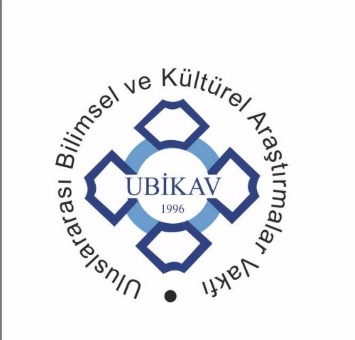  Uluslararası Bilimsel ve Kültürel Araştırmalar Vakfı国际学术与文化研究基金会“HAYALİMDEKİ ÇİN RESİM YARIŞMASI - 2018”Yarışmanın Adı	: Hayalimdeki Çin Resim Yarışması - 2018Yarışma Konusu	: Hayalimdeki ÇinYarışma Türü		: Resim Yarışması Yarışmanın Amacı      : Lise öğrencilerini resim yapmaya teşvik etmek, hayal dünyalarını        geliştirmek ve Çin’i tanımalarını sağlamak.Hedef Kitle                 : Türkiye genelinde eğitim veren resmi ve özel orta öğretim kurumları  (9-10-11-12. Sınıf öğrencileri)Yarışma Takvimi:	Başlama Tarihi	: 12 Şubat 2018 Bitiş Tarihi		: 25 Mayıs 2018	Sonucun Açıklanması	: 4 Haziran 2018İletişim: Telefon	: Feyza Görez: 0553 726 5188	E-posta		: ubikavresimyarismasi@gmail.comWeb		: www.ubikav.org.trAlıcı Adı	: Prof. Dr. Bülent OKAYAdres		: 330 Sokak, No: 20 / 3 Kırkkonaklar, Çankaya - ANKARAÖnemli Uyarı	: Lütfen başvuru belgelerinizi ve yarışmaya katılacak olan resimlerinizi                                                      yukarıda belirtilen adrese Prof. Dr. Bülent Okay adına gönderiniz. 	 (Yanlış adrese gönderilen eserlerden vakfımız sorumlu değildir. )__________________________________________________________________________ Adres:330 sokak, No: 20 / 3 Kırkkonaklar, Çankaya, Ankara.        Telefon: 0536 584 42 58 E-posta	: ubikavresimyarismasi@gmail.com 				 Web: www.ubikav.org.trYarışmaya Katılım Koşulları:T.C. vatandaşı olmak ve Türkiye Cumhuriyeti sınırları içinde ikamet ediyor olmak.Milli Eğitim Bakanlığına bağlı resmi veya özel orta öğretim kurumları öğrencisi olmak. (9-10-11-12. sınıf öğrencisi olmak.)Her yarışmacı sadece bir eserle katılabilir. Eserin daha önce benzer yarışmalarda dereceye girmemiş olması gerekmektedir. Resimler 35 x 50 cm ölçülerinde yapılmalıdır.Kara kalem, kolaj, dekupe veya ayrı resimleri birleştirme çalışmaları kabul edilmeyecektir.Her türlü boya malzemesi serbesttir. (Akrilik, sulu, pastel, guaş, yağlı, kuru boya vb.) Her okul sadece 5 (beş) eserle yarışmaya katılabilir. Beşten fazla eser gönderildiği takdirde, gönderilen eserlerin tamamı yarışma dışı kalacaktır.Yarışmaya katılan öğrenci isim listesi mutlaka okul yönetimi tarafından onaylanmalıdır. Okul yönetimince onaylanmayan eserler yarışma dışı kalacaktır.Yarışmaya katılanların, gerekli belge ve resimleri şartnamede belirtildiği biçimde paketleyerek göndermeleri gerekmektedir.  25 Mayıs 2018 eserlerin son gönderim tarihidir. Bu tarihten sonra postaya verilen  eserler değerlendirmeye alınmayacaktır. Elden eser teslimi kabul edilmeyecektir. Resimler; postada kırışma, kırılma, bozulma riskine karşı, iki mukavva arasına katlanmadan paketlenerek gönderilmelidir.Yarışmaya gönderilecek resimler yarışmacılara iade edilmeyecektir. Gönderilen resimlerin “telif hakkı” Ubikav Vakfı’na aittir.Resmin ön ve arka yüzüne “isim” , “imza” dahil olmak üzere, yarışmacının kimliğini belli eden hiçbir bilgi yazılmamalıdır. İsim yazılı eserler yarışma dışı bırakılacaktır. Form eksiksiz olarak doldurulmalıdır. Times New Roman 12 punto ile bilgisayarda yazmalı, çıktısı alınarak bir zarfa konulmalı ve zarf kapatılmalıdır. Bu zarf resimle birlikte göndermelidir. Zarfın üzerine yarışmacının kimliğini belli eden herhangi bir bilgi yazılmamalıdır.Değerlendirme:Eserler 4 kriter göz önüne alınarak yapılacaktır.KompozisyonYaratıcılıkTemizlik ve düzenTeknik__________________________________________________________________________ Adres:330 sokak, No: 20 / 3 Kırkkonaklar, Çankaya, Ankara.        Telefon: 0536 584 42 58 E-posta	: ubikavresimyarismasi@gmail.com 				 Web: www.ubikav.org.trDeğerlendirme Kurulu:Prof. Dr. Bülent OKAY 	UBİKAV Vakfı BaşkanıMustafa Yavuz KOCA 	Görsel Sanatlar Öğretmeni Feyza ACIBUNAR 		Görsel Sanatlar ÖğretmeniMercan GÖRKEM 		Görsel Sanatlar ÖğretmeniÖdüller:Birincilik Ödülü 	: 3.000.- TL eğitime katkı bursu ve 10 günlük Çin Seyahatiİkincilik Ödülü	: 3.000.-TL eğitime katkı bursu ve 10 günlük Çin Seyahati Üçüncülük Ödülü	: 2.000.-TL eğitime katkı bursu ve 10 günlük Çin Seyahati7 adet mansiyon	: Kişi başı 1.000.-TL eğitime katkı bursu ve 10 günlük Çin SeyahatiAçıklama:Birinci olan öğrenci Çin gezisine velisi, okul yöneticisi, resim öğretmeni ile birlikte katılacaktır.Birinci olan öğrenci dışında dereceye giren diğer 9 (dokuz) öğrenci geziye tek başlarına katılacaktır.Çin gezisi hakkı, başkasına devredilemez. Çin gezisine katılmak istemeyen öğrenci olduğu takdirde, jüri tarafından önceden belirlenmiş yedek öğrenci çağrılacaktır.Çin Gezisi, Öğrenci Seçme ve Yerleştirme sınavı ile Üniversitelerde yapılan güzel sanatlar yetenek sınav tarihleri göz önüne alınarak belirlenecektir. (1-10 Temmuz 2018 olarak düşünülmektedir.)Geziye; öğrencilerle ilgilenmek üzere, Çince bilen bir bay, bir bayan iki Vakıf üyesi katılacaktır.  Türkiye-Çin gidiş dönüş ulaşım giderleri, konaklama, yemek, gezi vb. giderler Çin Halk Cumhuriyeti Kültür Bakanlığı tarafından, Türkiye’deki giderler UBİKAV tarafından karşılanacaktır.Eğitime katkı bursları, sadece bir defaya mahsustur.   Sergilenebilir olarak seçilen 60 resim, Türkiye’de çeşitli etkinliklerde sergilenecektir. (Sergilenebilir resim sayısı, değerlendirme kurulu tarafından değiştirilebilir.)Dereceye giren ve sergilenebilir olarak seçilen resimler bir Resim Kataloğunda toplanacaktır. Sergiyi izlemeye gelen öğrencilere, sorumlu öğretmenlerine ve okul yöneticilerine birer adet Resim Kataloğu hediye edilecektir. Çin gezisine katılan öğrenciler Türkiye’ye döndükten sonra, (3 ay içinde) “Gördüğüm Çin” konulu bir resim daha yapacaktır. Çin gezisine katılan öğrenciler bu kuralı kabul etmiş sayılırlar. Bu resimlerin de telif hakkı UBİKAV Vakfına aittir.___________________________________________________________________________ Adres:330 sokak, No: 20 / 3 Kırkkonaklar, Çankaya, Ankara.        Telefon: 0536 584 42 58 E-posta	: ubikavresimyarismasi@gmail.com 				 Web: www.ubikav.org.trTELİF HAKKI:Derece alsın ya da almasın tüm eserler UBİKAV Vakfı tarafından tüm etkinliklerde kullanılabilecek ve bunun için herhangi bir telif ücreti ödenmeyecektir. Eserin her türlü kullanım hakkı yarışmayı düzenleyen kuruma aittir. Yarışmaya katılanlar bu şartları kabul etmiş sayılır. Yarışmaya katılan her öğrenci velisi, telif haklarının UBİKAV Vakfı’na ait olduğunu ibraz eden “YARIŞMAYA KATILIM FORMU”nu doldurarak eserle birlikte göndermek zorundadır. Form gönderilmeyen eserler yarışma dışı kalacaktır.RESİMLE BİRLİKTE KAPALI ZARF İÇERİSİNDE GÖNDERİLECEK ETİKET Form I___________________________________________________________________________ Adres:330 sokak, No: 20 / 3 Kırkkonaklar, Çankaya, Ankara.        Telefon: 0536 584 42 58 E-posta	: ubikavresimyarismasi@gmail.com 				 Web: www.ubikav.org.trYARIŞMAYA KATILIM FORMUForm IIÖğrencinin Adı - Soyadı		: Öğrencinin T.C. Kimlik Numarası	:Öğrencinin Doğum Tarihi ve Yeri	:Öğrencinin telefon, E-posta 		:Öğrenci Velisinin Adı - Soyadı		:  Öğrenci Velisinin T.C. Kimlik No	: Öğrenci Velisinin Telefon, E - Posta	: Öğrenci Velisinin Yazışma Adresi	: Resim Öğretmeninin Adı – Soyadı	: Resim Öğretmeni Telefon, E-posta	:Eserin daha önce benzer nitelikle bir yarışmaya katılmadığını, özgün ve telif haklarının satılmamış olduğunu beyan ederim. Eserin her türlü kullanım hakkının yarışmayı düzenleyen UBİKAV Vakfın ait olduğunu ve herhangi bir telif ücreti talep etmeyeceğimi taahhüt ederim.Yarışma, şartnamesi tarafımca okunmuş olup, telif haklarının 5846 sayılı Fikir ve Sanat Eserleri Kanunu kapsamında bedelsiz ve süresiz olarak UBİKAV Vakfı’na geçeceği konusunda tüm şartları kabul ederim. Ayrıca; resmi yaparken bir yerlerden kopya çekmediğimi ve kimseden yardım almadığımı beyan ederim. ....... /........ /2018Öğrenci Adı Soyadı                                                                     Öğrenci Velisi Adı soyadı      İmzası									İmzası___________________________________________________________________________ Adres:330 sokak, No: 20 / 3 Kırkkonaklar, Çankaya, Ankara.        Telefon: 0536 584 42 58 E-posta	: ubikavresimyarismasi@gmail.com 				 Web: www.ubikav.org.trİliİlçesiÖğrencinin Adı SoyadıSınıfıCinsiyetiOkulun AdıOkulun Telefon Numarası Okulun AdresiResmin Açıklaması(20 cümleyi geçmeyecek biçimde yazılmalıdır.)Elle de doldurulabilir.